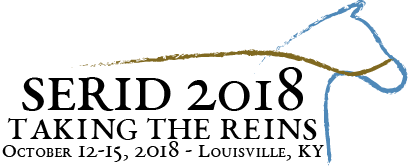 Last Name:      	First Name:      Email:      	Phone/Text/VP:      Additional Presenter Names:      Brief Biography of Presenter(s) for use in Program Book (max 100 words per presenter):Session Title:      Target Track: 	Mental Health/Substance Abuse	Education/STEM	Communication Access	Vocational Rehabilitation	Transition		Special PopulationsSession Abstract (maximum of 50 words to be used in the program book):Summary of Presentation (maximum of 300 words): Three Learning Objectives (for CEU Applications):CEUs Appropriate for Session: CRCC		RID	Social Work	Counseling	Other:     This session will be presented in: 	ASL	EnglishAdditional Comments / Requests for Interpreting Team:      Would you like an easel and flipchart and/or dry erase board? Yes	NoPlease list any additional needs for room setup here:      